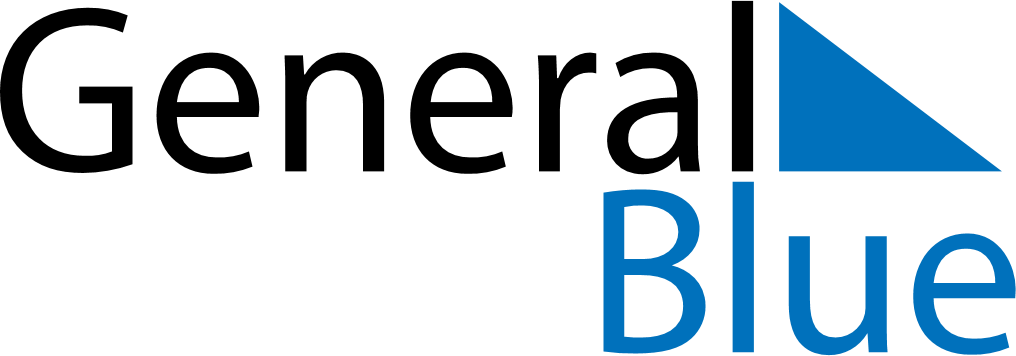 Togo 2024 HolidaysTogo 2024 HolidaysDATENAME OF HOLIDAYJanuary 1, 2024MondayNew Year’s DayJanuary 13, 2024SaturdayLiberation DayApril 1, 2024MondayEaster MondayApril 11, 2024ThursdayEnd of Ramadan (Eid al-Fitr)April 27, 2024SaturdayIndependence DayMay 1, 2024WednesdayLabour DayMay 9, 2024ThursdayAscension DayMay 20, 2024MondayWhit MondayJune 17, 2024MondayFeast of the Sacrifice (Eid al-Adha)June 21, 2024FridayDay of the MartyrsAugust 15, 2024ThursdayAssumptionSeptember 16, 2024MondayBirthday of Muhammad (Mawlid)November 1, 2024FridayAll Saints’ DayDecember 25, 2024WednesdayChristmas Day